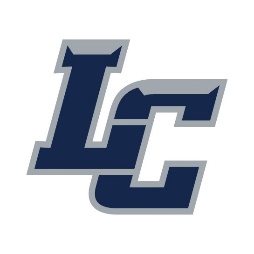             (S) Scrimmage (SN) Senior Night	 (HC) Homecoming (MN) Mentor Night (GO) Gold Out (PO) Pink Out (JH) Junior High Night « District GameTHE INFORMATION ON THIS PAGE MAY CHANGE AS DIRECTIVES ARE PROVIDED BY LOCAL AND STATE OFFICIALS OR AS ENVIRONMENTAL CONDITIONS CHANGE.Twitter: @LCHS_MustangsdatedaytimeopponentsiteAug. 22Thursday6:00 PMANeedville (S)Blue Jay Stadium12Aug.31Saturday7:00 PMAWillowridge Hall12Sept.7Saturday7:00 PMAKempner(GO)Mercer3Sept.13Friday7:00 PMAChavez (HC)Traylor Stadium4Sept.20Friday7:00 PMA«Sante FeIndian Stadium5Sept. 27Friday7:00 PMH«Terry (MN)Traylor Stadium6Oct.4H«OFF WEEK7Oct. 10  Thursday7:00 PMH«Marshall (PO)Traylor Stadium8Oct. 18Friday7:00 PMA« Iowa ColonyFreedom Field9Oct.26Saturday11:00 AMH« Texas City (SN) Traylor Stadium10Nov.1Friday7:00 PMA« Baytown LeeStallworth Stadium11Nov.8Friday7:00 PMH« RandleTraylor StadiumJUNIOR VARSITY “BLUE” Football ScheduleJUNIOR VARSITY “BLUE” Football ScheduleJUNIOR VARSITY “BLUE” Football ScheduleJUNIOR VARSITY “BLUE” Football ScheduleJUNIOR VARSITY “BLUE” Football ScheduleJUNIOR VARSITY “BLUE” Football ScheduledatedaytimeopponentsiteAug.22Thurs5:00Needville (S)Needville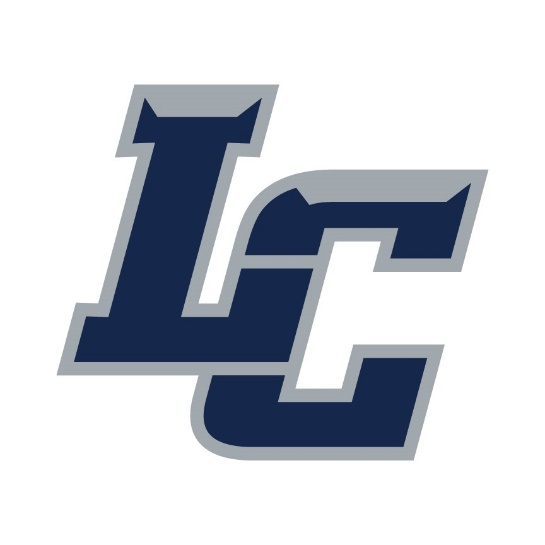 Aug.29Thurs5:00WillowridgeMustang StadiumSep. 5Thurs5:00KempnerMustang StadiumSep.12Thurs5:00ChavezChavez HSSep.19Thurs5:00Sante FeMustang StadiumSep.26Thurs5:00TerryB.F. TerryOct.3Off WeekOct.9Wed5:00MarshallMarshall HSOct.17Thurs5:00Iowa ColonyMustang StadiumOct.24Thurs5:00Texas CityTexas CityOct.31Thurs5:00Baytown LeeMustang StadiumNov.7Thurs5:00RandleRandle HSFRESHMEN “BLUE” Football ScheduleFRESHMEN “BLUE” Football ScheduleFRESHMEN “BLUE” Football ScheduleFRESHMEN “BLUE” Football ScheduleFRESHMEN “BLUE” Football ScheduleFRESHMEN “BLUE” Football ScheduleFRESHMEN “WHITE” Football ScheduleFRESHMEN “WHITE” Football ScheduleFRESHMEN “WHITE” Football ScheduleFRESHMEN “WHITE” Football ScheduleFRESHMEN “WHITE” Football ScheduleFRESHMEN “WHITE” Football ScheduledatedaytimeopponentsitedatedaytimeopponentsiteAug.22Thurs5:00Needville(S)NeedvilleAug.29Thurs5:00WillowridgeWillowridge HSSep. 5Thurs5:00KempnerKempner HSSep.12Thurs5:00ChavezMustang StadiumSep.19Thurs5:00Sante FeSanta Fe HSSep.26Thurs5:00TerryMustang StadiumOct.3Off WeekOct.9Wed5:00MarshallMustang StadiumOct.17Thurs5:00Iowa ColonyIowa Colony HSOct.24Thurs5:00Texas CityMustang StadiumOct.31Thurs5:00Baytown LeeBaytown Lee HSNov.7Thurs5:00RandleMustang Stadium